 Revista Eletrônica de Estudos Urbanos e Regionais	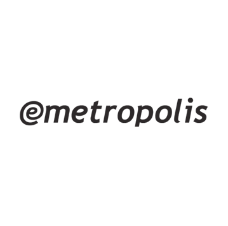 https://revistas.ufrj.br/index.php/emetropolisARTIGOTítulo do artigo no primeiro idioma (PORTUGUÊS OU ESPANHOL)Título do artigo em inglêsRESUMOOs artigos submetidos devem incluir dois resumos, sendo o primeiro no idioma no qual o artigo foi elaborado (português ou espanhol). O segundo em inglês. Ambos devem conter no máximo 200 palavras em fonte Cambria tamanho 10. Lembre-se que o resumo é parte importante do texto e será considerado na avaliação. Portanto, busque elaborar um resumo que de fato transmita o conteúdo do artigo: ideia principal, objetivo, metodologia e resultados.Palavras-chaves: Deverão ser indicadas de 3 e 5 palavras-chave, separadas por ponto em fonte Cambria tamanho dez.ABSTRACTThe submitted articles must include two abstracts, with the first one in the language in which the article was written (Portuguese or Spanish). The second one should be in English. Both abstracts should contain a maximum of 200 words. Remember that the abstract is an important part of the text and will be considered in the evaluation. Therefore, aim to create an abstract that effectively conveys the content of the article: main idea, objective, methodology, and results.Keywords: Three to five keywords should be indicated, separated by dots in Cambria font size ten.IntroduçãoA introdução, bem como todo o corpo do texto deve ser escrita em fonte Cambria tamanho 11. A introdução, bem como todos os demais títulos de seção não deve ser numerada e deve ser escrito em fonte Cambria tamanho 12. Todo o texto deve ter entre 5.000 e 8.800 palavras, incluindo títulos, resumo, abstract e referências. Caso o trabalho exija a inclusão de anexos, esse item também será contabilizado. Artigos com tamanho fora desse intervalo serão imediatamente recusados. Os artigos recebidos para publicação deverão ser inéditos, não tendo sido publicado em anais ou enviado a outro periódico simultaneamente. A revista não aceitará artigos assinados por mais de 3 autores. Os autores serão comunicados por email da decisão final, sendo que a revista não se compromete a devolver os originais não publicados. O conteúdo do texto é de responsabilidade dos autores. Os autores se comprometem a providenciar as alterações sugeridas pelos pareceristas no menor tempo possível, não prejudicando o andamento da revista. Os autores se responsabilizam pelo envio do resumo (abstract) no idioma inglês, que deverá ser traduzido e revisado por profissionais gabaritados. A revista não publica texto de graduandos, mesmo que tenham participado da pesquisa. Seus nomes podem ser citados como “colaboradores” ao final do trabalho. O texto submetido no sistema eletrônico não deve conter nenhum tipo de identificação de autoria, devendo ser rejeitado de imediato. Recomendações da formatação	Os trabalhos devem ser apresentados seguindo exatamente o formato deste template., observando:título, de 12 palavras no máximo, em português ou espanhole e em inglês;resumo/abstract de, no máximo, 200 (duzentas) palavras em português ou espanhol e em inglês, com indicação de 3 a 5 (cinco) palavras-chave na língua em que o artigo foi escrito (português ou espanhol e em inglês;texto, digitado em Word ou equivalente, espaço simples, fonte Cambria tamanho 11, margens 2,5, tendo no mínimo 5.000 e no máximo 8.800 palavras, incluindo tabelas, gráficos, figuras, e referências bibliográficas; as imagens devem ser em formato JPG/PNG, com resolução mínima de 300 dpi e largura máxima de 13 cm;Gráficos, quando elaborados em programas de planilha eletrônica devem ser enviados no original. Quando enviados como figuras, devem respeitar a mesma regra das imagens.As regras para as referências bibliográficas devem seguir as orientações apresentadas na última seção deste documento.Política de PrivacidadeOs nomes e endereços informados nesta revista serão usados exclusivamente para os serviços prestados por esta publicação, não sendo disponibilizados para outras finalidades ou a terceiros.CitaçõesPara a citação indireta, quando a referência possui somente um autor, mencione o sobrenome e o ano [exemplo: "Conforme indicado por Ribeiro(1993)..." ou "(Ribeiro, 1993)"]. Em referências com dois autores, inclua os sobrenomes conectados por "&" e o ano [exemplo: "Conforme Ribeiro & Azevedo(2024) sugerem..." ou "(Ribeiro & Azevedo, 1979)"]. Para referências com três ou mais autores, cite somente o sobrenome do primeiro autor seguido de "et al." e o ano [exemplo: "Conforme Velasco et al. (2014) demonstram..." ou "(Velasco et al., 2014)"]. Se diversos trabalhos do mesmo autor forem citados simultaneamente, separe os anos com vírgulas [exemplo: Ximenes, 2000, 2001a, 2001b, 2003]. E, ao citar diferentes trabalhos de autores distintos na mesma referência, separe-os com ponto e vírgula [exemplo: (Santos, 1993; Ribeiro & Lago, 2002; Velasco et al., 2014)].Para citações diretas, se o trecho citado possuir até três linhas, deve ser colocado entre aspas e acompanhado da referência da página de origem imediatamente após a citação [exemplo: Conforme Rolnik (2017, p. 37) menciona, "[...] o pensamento se constrói na construção da linguagem."]. Caso a citação direta exceda 40 palavras, ela deve ser apresentada em um bloco à parte, com um recuo na margem esquerda e sem aspas.A citação de citação, também conhecida como citação secundária, deve ser utilizada com parcimônia. No entanto, quando imprescindível para o estudo, é necessário citar tanto a fonte original quanto a fonte secundária, incluindo as datas de publicação de ambas, e empregar a expressão "apud" para indicar a fonte consultada. Por exemplo: "Conforme mencionado por Abla (1991 apud Santos, 1997)" ou "(Abla, 1991 apud Santos, 1997)".Quando se trata de informação verbal que é citada literalmente, o texto deve ser colocado entre aspas. Além disso, é necessário indicar, entre parênteses, a expressão "informação verbal", seguida pela data em que a informação foi comunicada. Por exemplo: conforme João Vicente destacou, "[...] nascer, além de vir ao mundo, é primeiro passo para o sucesso" (informação verbal, 12 de novembro de 2016).Conclusão	Dúvidas sobre o uso desse template podem ser encaminhadas para editorial.emetropolis@observatoriodasmetropoles.netReferênciasPara garantir a consistência e a padronização das referências bibliográficas, os autores deverão seguir rigorosamente o estilo de citação da American Psychological Association (APA) 7ª  edição. As referências devem ser listadas no final do artigo, em ordem alfabética pelo sobrenome do primeiro autor, segundo rigorosamente as seguintes instruções:LivrosAutor, A. A., & Autor, B. B. (ano de publicação). Título da obra: subtítulo (Número da edição, Volume). Local de Publicação: Editora.Exemplo:Martins, R. B. (2004). Metodologia Científica: como se tornar mais agradável a elaboração de trabalhos acadêmicos. Capítulos de LivroAutor, A. A., & Autor, B. B. (ano de publicação). Título da parte. In A. Editor, B. Editor, & C. Editor (Eds.), Título da obra (Número da edição, Volume, p. xx-xx). Editora.Exemplo:Andrade, C. (2021). A inovação nas ciências sociais. Em M. Lopes (Ed.), Avanços em pesquisa social (pp. 45-67). Editora Universitária.Dissertações, Teses e MonografiasAutor, A. A. (ano de publicação). Título do trabalho acadêmico [Grau]. Nome da Instituição.Exemplo:Ferreira, A. P. (2022). Desenvolvimento de práticas de economia sustentável no Brasil [Dissertação de mestrado]. Universidade de São Paulo.Trabalhos apresentados em eventos científicosAutor, A. A. (ano de publicação). Título do trabalho. In Título da Publicação do Evento (p. xx-xx). Editora.Exemplo: Santos, M. R. & Ferreira, L. P. (2021). Desafios do planejamento urbano sustentável em cidades médias. Em Anais do XVII Encontro Nacional de Planejamento Urbano e Regional: Desafios do planejamento em novos contextos regionais (pp. 320-335). Associação Nacional de Pós-graduação e Pesquisa em Planejamento Urbano e Regional (ANPUR).Artigos de periódicosAutor, A. A., Autor, B. B., & Autor, C. C. (ano de publicação). Título do artigo. Título do Periódico, volume(número), página inicial-página final. doi:xx.xxxxxxxxxxExemplo:Johnson, M. K., & Smith, A. B. (2022). Urban sustainability and green spaces: An analysis of city planning. Journal of Urban Geography, 40(3), 400-420. https://doi.org/10.1234/jug.2022.01234Documento publicado na internetAutor. (Ano). Título do documento. Informações complementares quando houver. Recuperado em dia, mês e ano, de http://www.xxxExemplo: Instituto Brasileiro de Geografia e Estatística – IBGE. (2010). Censo Demográfico - 2010. Rio de Janeiro: IBGE. Recuperado em 15 de agosto de 2013, de www.ibge.gov.brAutoria institucionalAutor Institucional (data da publicação). Título e número do decreto ou lei. Ementa, dados da publicação. Local de publicação: Editora.Exemplo:Brasil (1996, 23 de dezembro). Lei n. 9.394, de 20 de dezembro de 1996. Estabelece as Diretrizes e Bases da Educação Nacional. Brasília: Diário Oficial da União, seção 1.